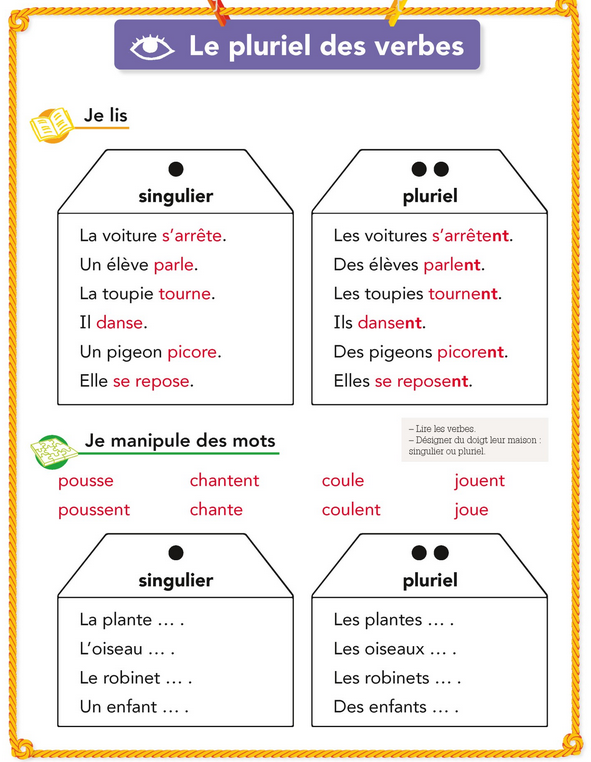 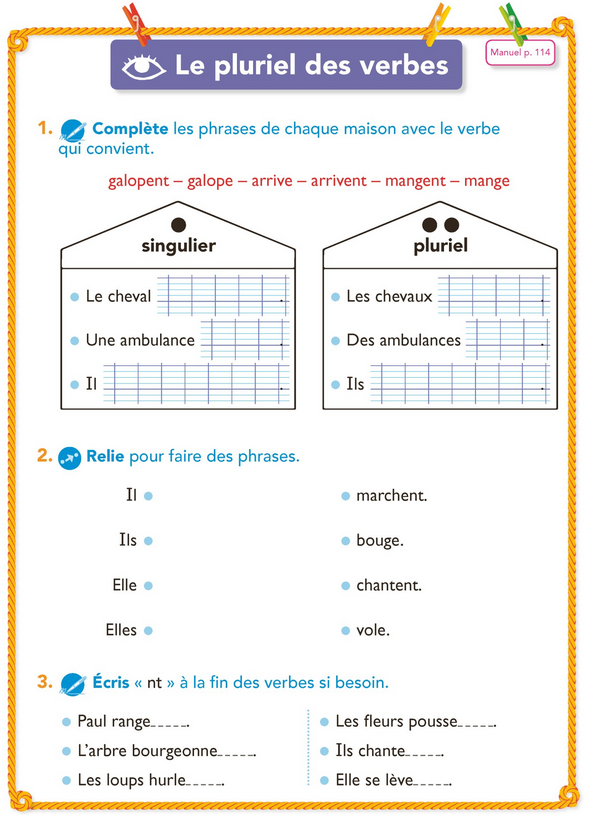 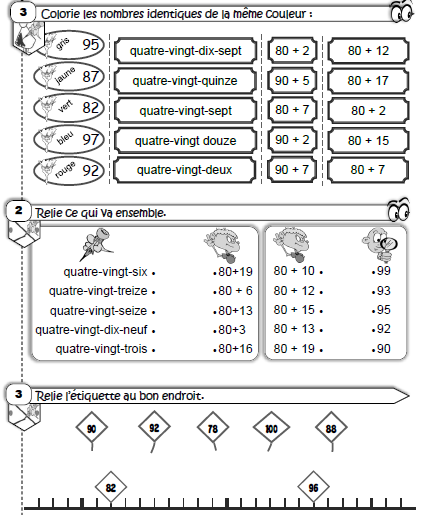 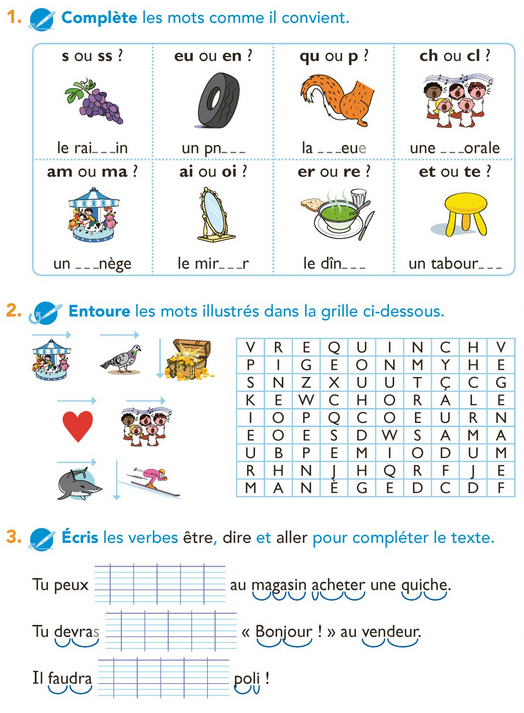 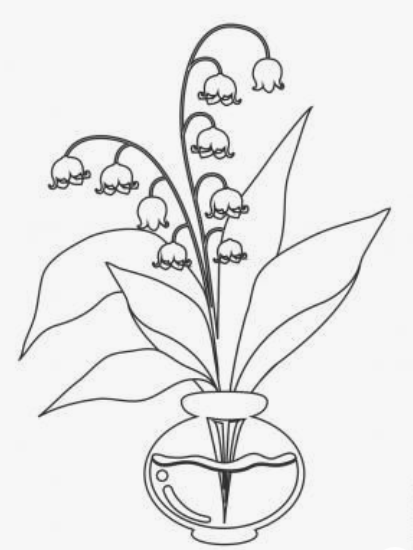 GRAMMAIRE   FICHE 1Le pluriel des verbesGRAMMAIRE   FICHE 2Le pluriel des verbesNOMBRES ET CALCULS FICHE 1Révision : Les nombres jusqu’à 99ATELIER DE LECTUREATELIER 1Les sons : RévisionsFICHE 1